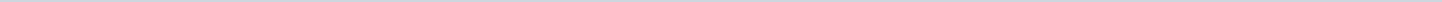 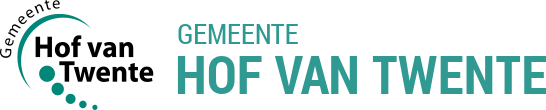 Gemeente Hof van TwenteAangemaakt op:Gemeente Hof van Twente29-03-2024 13:59Schriftelijke vragen1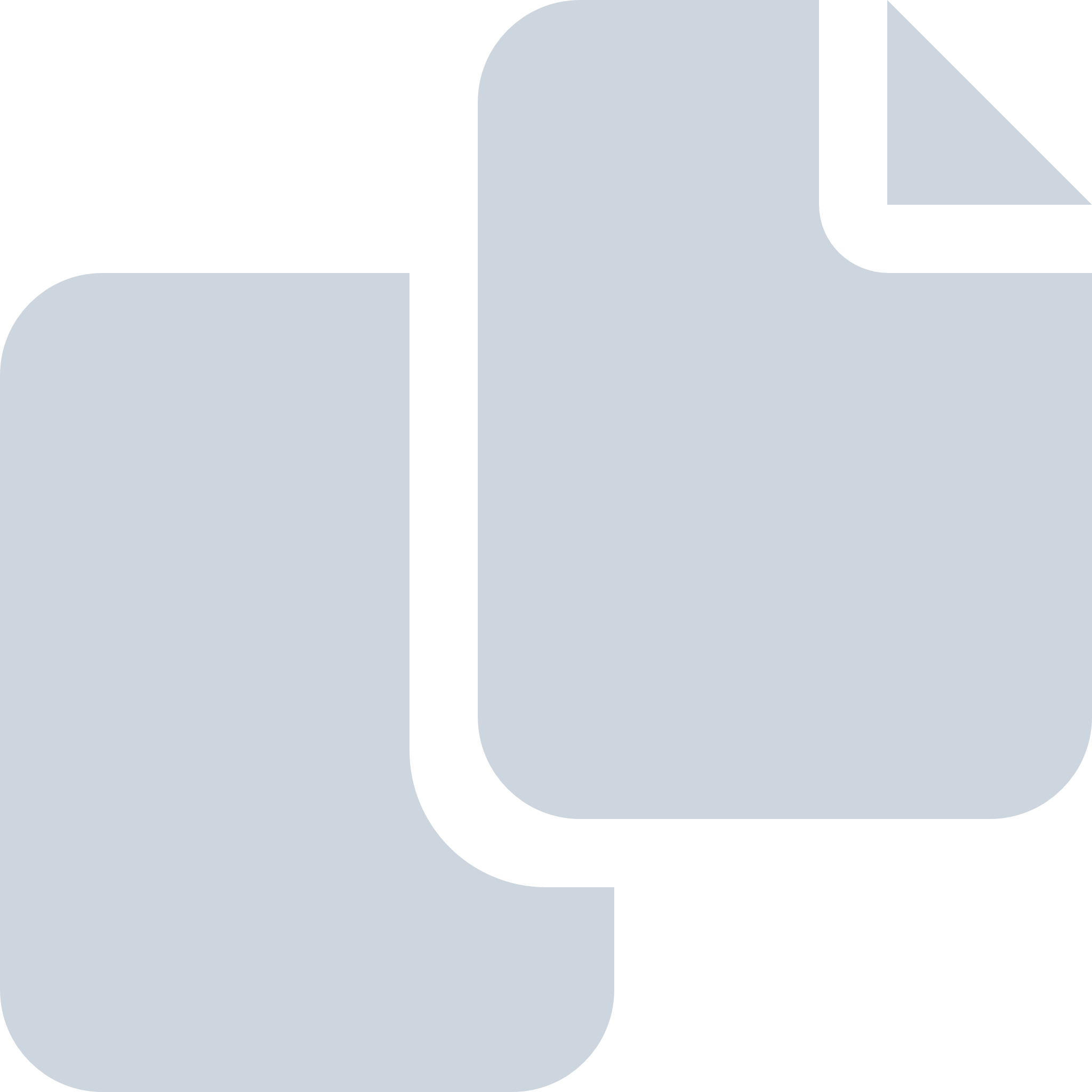 Periode: juli 2023#Naam van documentPub. datumInfo1.2023-07 Schriftelijke vragen PvdA Beleidsnotitie Lokale Media (579154)19-07-2023PDF,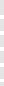 38,64 KB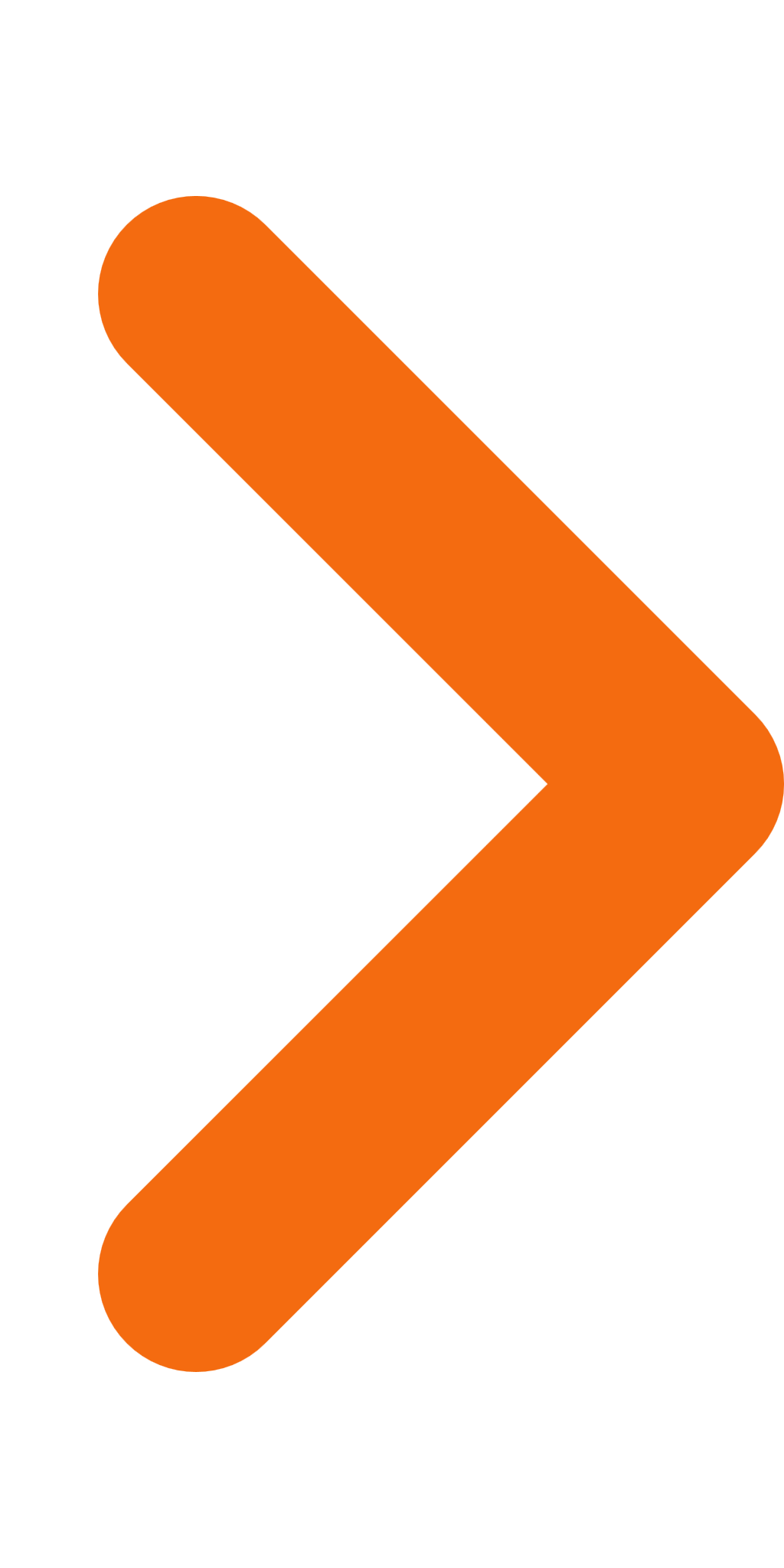 